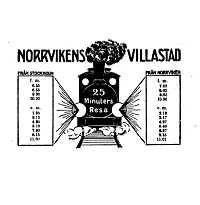 Protokoll fört vid ordinarie styrelsemöte i Norrvikens Villaägareförening 2022-06-01Närvarande:Jan Sannergren ordfCurt BerglundGunnar LustigEva SchreiberViveka Eriksson sekr. Jan-Otto LindellJohan LundmarkEj närvarande: Gerry JohanssonMonica Wennerland-Berglund§ 1.  Godkännande av föregående styrelsemötesprotokollProtokollet från föregående styrelsemöte (2022-04-19) godkändes och lades till handlingarna.§ 2.  EkonomiPå kontot finns cirka 69 000 kr.§ 3.  MedlemsantalIdag har Norrvikens Villaägareförening 379 medlemmar. Medlemsantalet har gått ner på sista tiden. Förmodligen finns det flera orsaker. Det är lätt att missa en inbetalning och man får aldrig någon påminnelse. Vi måste jobba vidare med att öka antalet.§ 4.  Facebook/AdministratörEva och Charlotte har ordnat med att ge fler behörighet att vara administratörer. Eva, Monica, Johan och Charlotte är nu behöriga att underhålla vår Facebook. § 5.  Information från VillaägarnaJanne påminde om att han skickar årsmöteshandlingarna till Villaägarna varje år, vilket är ett krav från dem.§ 6.   Information från TrafikverketIngenting nytt.§ 7.   Valborg - uppföljningAllt fungerade bra. Publiken var ungefär lika stor som vanligt, cirka 400 personer.§ 8.   Konsert i S:t Larsgården - uppföljningKonserten var en succé. Tråkigt att publiken inte var större. Nästa gång måste vi anstränga oss att nå ut med annonser till många fler. § 9.   Stormöte med politiker - uppföljningMånga politiker ställde upp men tyvärr deltog väldigt få från villaägareföreningarna.§ 10.   Övriga frågorPolitikerna Moa Rasmusson, Thomas Ardenfors och Thomas Nyman är villiga att träffa oss i styrelsen i ett separat möte. Janne kallar till mötet efter sommaren.Rundvandringar i Norrviken med Eva som guide planeras i september. Eva ska kontakta de tidigare guiderna Lena och Eva M för kunskapsöverföring.Norrvikenvarvet – efter sommaren.Listan med utdelningsområden för nyhetsbrev måste justeras och skickas ut till både gamla och nya styrelsemedlemmar. Viveka ansvararKommunen planerar att jobba med att förbättra alla detaljplaner så att villasamhällena kan bevaras.§ 11.  Nästa möteNästa styrelsemöte den 23 augusti kl. 19.00 hemma hos Gunnar.Vid protokollet                                                                             Justeras:Viveka Eriksson				Jan Sannergren